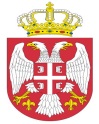  Република СрбијаАутономна Покрајина Војводина							ОПШТИНСКА УПРАВА ОПШТИНЕ ОЏАЦИ       			Одељење за урбанизам, стамбено-комуналне иимовинско-правне послове   		Број: ROP-ODZ-26408-ISAW-2/2022Заводни број: 351-611/2022-01Дана: 25.10.2022. године      О Џ А Ц ИОдељење за урбанизам, стамбено-комуналне и имовинско-правне послове, поступајући по захтеву инвеститора, „Леније“ доо Пивнице, ул. Вашариште бр.11, за издавање Решења, на основу члана 8ђ., члана 134. и члана 145. став 1. Закона о планирању и изградњи („Сл.гласник РС“,број 72/09, 81/09-испр., 24/2011, 121/2012, 42/2013- одлука УС, 50/2013- одлука УС, 98/2013-одлука УС, 132/2014, 145/14, 83/18, 31/19, 37/19 др закон, 9/20 и 52/21), члана 28. и 29. Правилника о поступку спровођења обједињене процедуре електронским путем („Сл.гласник РС“ 68/19), члана 81. став 1. тачка 3. Статута општине Оџаци („Сл. лист општине Оџаци“, број 2/19), члана 19. Одлуке о организацији Општинске управе општине Оџаци („Службени лист општине Оџаци“, број 11/22), Решења број 03-19-10-2/2021-02  и члана 136. Закона о општем управном поступку („Службени гласник РС“, број 18/16 и 95/18 аутентично тумачење), доноси:Р Е Ш Е Њ ЕОДОБРАВА СЕ инвеститору, „Леније“ доо Пивнице, ул. Вашариште бр.11, извођење радова на реконструкцији специјализованог складишта за воће и поврће П+0 уградњом уређаја за расхладу и изградња прикључка на електроенергетску дистрибутивну мрежу (појачање) на катастарској парцели број 584 к.о. Ратково, укупне површине 4379 m2. Oбјекат је категорије Б, класификационе ознаке 125221.Укупна БРГП надземно 620,00 m2 , укупна бруто изграђена површина је 620,00 m2 и укупна нето површина је 587,06 m2 .Саставни део овог Решења су: Локацијски услови број: ROP-ODZ-26408-LOC-1/2022 од 26.09.2022. године;Идејни пројекат израђен под бројем ИДП 294-10/2022, октобар 2022. године, од стране Пројектног бироа „Свод“ Оџаци, одговорно лице Ненад Стаменковић, главни пројектант Ненад Стаменковић, дипл.инж.грађ., лиценца ИКС бр. 311 0578 03.Предрачунска вредност радова износи 6.614.500,00 динара.На основу Одлуке о утврђивању доприноса за уређивање грађевинског земљишта („Сл. лист општине Оџаци“, бр. 4/15 и 14/17, доприноси за уређивање грађевинског земљишта се не обрачунавају.Обавезује се инвеститор да најкасније осам дана пре почетка извођења радова, пријави почетак извођења радова надлежном органу. По завршетку изградње, односно извођењу радова из члана 1. овог решења, на захтев инвеститора, надлежни орган може издати употребну дозволу.Орган надлежан за доношење решења не упушта се у оцену техничке документације која чини саставни део решења, те у случају штете настале као последица примене исте, за коју се накнадно утврди да није у складу са прописима и правилима струке, за штету солидарно одговарају пројектант који је израдио и потписао техничку документацију и инвеститор радова.О б р а з л о ж е њ е„Леније“ доо Пивнице, ул. Вашариште бр.11, преко пуномоћника, Стаменковић Ненада из Оџака, обратили су се овом органу захтевом, у форми електронског документа, за издавање Решења за објекат ближе описан у диспозитиву овог решења.Уз захтев, подносилац захтева је доставио:Главна свеска идејног пројекта израђена под бројем ИДП 294-10/2022, октобар 2022. године, од стране Пројектног бироа „Свод“ Оџаци, одговорно лице Ненад Стаменковић, главни пројектант Ненад Стаменковић, дипл.инж.грађ., лиценца ИКС бр. 311 0578 03; Идејни пројекат – 1 – пројекат архитектуре, израђен под бројем ИДП 294-10/2022, октобар 2022. године, од стране Пројектног бироа „Свод“ Оџаци, одговорно лице Ненад Стаменковић, главни пројектант Ненад Стаменковић, дипл.инж.грађ., лиценца ИКС бр. 311 0578 03;Идејни пројекат – 10 – машински пројекат расхладе, израђен под бројем ИДП 10-1/2022, октобар 2022. године, од стране Пројектног бироа „Termo cooling sistem“ Чачак, одговорни  пројектант Миладин Пауновић, дипл.инж.маш., лиценца ИКС бр. 330 7256 04;Пуномоћ- овлашћење за подношење захтева;Графички прилози техничке документације у dwg формату;Доказ о уплати таксе и накнаде за Централну евиденцију;Увидом у е-катастар утврђено је да је подносилац захтева, носилац права својине на предметној непокретности.	Поступајући по захтеву, овај орган је извршио проверу испуњености формалних услова и утврдио да су формални услови из члана 28. Правилника о поступку спровођења обједињене процедуре електронским путем („Сл.гласник РС“, бр. 68/19) испуњени. На основу напред утврђеног, а у складу са чланом 145. Закона о планирању и изградњи („Сл.гласник РС“,број 72/09, 81/09-испр., 24/2011, 121/2012, 42/2013- одлука УС, 50/2013- одлука УС, 98/2013-одлука УС, 132/2014, 145/14, 83/18, 31/19, 37/19 др закон, 9/20 и 52/21), донето је решење као у диспозитиву.	ПОУКА О ПРАВНОМ ЛЕКУ: Против овог решења може се изјавити жалба у року од 8 дана од дана пријема истог, кроз Централни информациони систем за електронско поступање у оквиру обједињене процедуре, Покрајинском секретаријату за eнергетику, грађевинарство и саобраћај у Новом Саду, ул. Булевар Михајла Пупина број 16.  Обрадио:дипл.правник Светлана Јовановић							             Руководилац Одељења,                                                                                 дипл.инж.грађ. Татјана Стаменковић